高一下学期开学考试历史试卷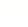 单项选择题：（本题共35小题，每小题2分，共70分)1. 王国维在《殷商制度论》中认为“周人制度之大异于商者，一曰立子立嫡之制，由是而生宗法及丧服之制，并由是而有封建子弟之制，君天子臣诸侯之制。”这从实质上说明了（　　A.商周政治制度存在差异性      	B.周文化的稳定性与延续性C.宗法制与礼乐制之间是因果关系	D.宗法制与分封制互为表里2. 大汶口文化的早期墓葬中并无葬具，而中、晚期墓葬发生了变化。大墓不但规模大，且常有木椁葬具，随葬品丰富精美，如有洁净的白陶、乌黑而略带光泽的黑陶和优雅的彩陶，还有玉器、石器、象牙器、骨器等。小墓墓坑窄小，有的仅随葬1件陶鼎。由此说明大汶口文化中、晚期（）①创建了国家的雏形  ②出现贫富分化 ③生产力水平提高   ④产生了私有制A.①②     B.②③      C.①②③        D.②③④3. 《吕氏春秋》是先秦时期黄老道家重要的巨著。班固称《吕氏春秋》是一部“兼儒墨，介名法”，“于百家之道无不贯综”的旷世奇书。《吕氏春秋》中体现儒家思想的是A.“夫执一术而百善至、百邪去、天下从者，其惟孝也。”B.“仁於他物，不仁於人，不得为仁……仁也者，仁乎其类者也。”C.“故治国，无法则乱，守法而不变则悖，悖乱不可以持国。”D.“君也者，处虚素服而无事，故能使众智也。”4、唐太宗时期编撰《氏族志》，将皇族定为第一等，外戚为第二等，山东崔氏等大士族为第三等。后在新兴庶族地主的努力下，武则天主持改《氏族志》为《姓氏录》，武氏成为第一等，其余各等按照当朝官品高低划定。造成这一变化的原因是（　　）A．科举制的进一步推行    B．中央集权的加强    C．女性政治地位的提高    D．宗法制得到完善5、唐代张九龄有条用人原则就是“不历州县不拟台省（中央）”，这为唐朝官僚制度注入了活力。张九龄的这一选官原则本质上说明（  ）A.科举制选官存在缺陷       B.重视对中央官员的选拨C.重视以考试选拔官员      D.唐以后不再以门第选官6、唐代前期，对于重大军国大事，在御前会议和宰相会议都难以做出正确判断时，往往先由宰 相主持在尚书省召开由各级官员参加的百官会议，并将议定结果上报皇帝。这一做法A.防范了宰相集体专权       B.减轻了皇帝政务负担   C.提高了国家决策效率      D.体现了决策的合理性7、997年，北宋政府将全国州郡划分为十五路（以后路的数目有所增加），并陆续在各路设转运司等“监司”机构。并规定路、州、县的官员都由中央官员兼任，且“三年一替”。北宋政府采取这一系列措施的主要目的是（　 ）提高政府行政效率     B.树立皇帝绝对权威  C.完善地方监察制度      D.消除地方割据隐患8、“道，未有外乎其心者。”“万物森然于方寸之间，清心而发，充塞宇宙无非此理而已。”结合所学知识判断，上述言论最有可能出自（　 ）A.先秦诸学     B.道家学派    C.程朱理学     D.陆王心学9、著名哲学家冯友兰先生说：“王阳明讲‘知行合一’，并不是一般的讲认知和行为的关系，也不是一般的讲理论与实践的关系。他所讲的知行合一其实就是‘致良知’。”由此可知，王阳明的“知行合一”论（  ）A.重视道德的实践    B.强调向外求真知   C.肯定求知的意义    D.主张先知而后行10、历史上的曹操统一了北方,为三国鼎立的形成奠定了基础,在战乱的时代是作了一定贡献的。但是由于不是汉朝的“正统”,在小说《三国演义》中曹操被称为“奸雄”。这一现象说明这部小说(   )A.为迎合读者修改了历史     B.情节与人物是作者虚构的C.适应了市民阶层需要       D.评判历史受儒家思想影响11、明清小说中,金榜题名后大权在握便铲奸除恶是主要题材,如著名的《玉堂春遇难逢夫》《张廷秀逃生救父》等。这传递出的信息是(   )A.知识分子对科举制度的反思       B.商品经济对传统价值观的冲击
C.普通民众对政治清明的渴望       D.科举制推动了社会阶层的流动12、昆曲在明朝万历年间被视为“官腔”,到清代被誉为“雅乐”“盛世元音”,宫廷重要活动常有昆曲演出,江南地区“郡邑大夫宴款不敢不用”,甚至“演戏必请昆班,以示府城中庙会之高雅”,这些史实表明,昆曲在明清时期的流行是因为(   )A.陆王心学广泛传播       B.吸收了京剧的戏曲元素C.社会等级观念弱化        D.符合士大夫的文化品味13、有人说：“英国挑起鸦片战争的主要目的是要扫除中国设在贸易往来道路上的主要障碍。”以下各项最能说明这一观点的是（   ）A.鸦片贸易合法化    B.割让香港岛      C.协定关税      D.巨额的战争赔款14、2007年，何鸿燊以6910万港元，购入圆明园十二生肖“水力钟喷泉之马首铜像”，并将其捐给国家，使其在海外漂泊一百四十多年后又回到祖国。马首铜像流失海外的原因是A.鸦片战争  B.第二次鸦片战争     C.甲午中日战争     D.八国联军侵华战争15、鸦片战争前，一个英国商人曾说：“只要每个中国人衣服的下摆长一寸，就够曼彻斯特所有的工厂生产几十年。”这句话揭示了（   ）A.中国国民衣不蔽体的生活状况       B.英国棉纺织生产技术的落后C.中国是英国棉布最大的海外市场     D.中英鸦片战争爆发的必然性16、武昌起义之后，各省纷纷响应。到11月下旬，全国有十几个省区宣布脱离清政府而独立，清朝统治土崩瓦解。没有宣布独立的省区是(   )A.陕西      B.山西         C.直隶     D.四川17、某年出版的日本报纸，关于中国事件的报道，使用了下列小标题：“点燃革命之火”“武汉的形势”“排满兴汉宣言”“列强的态度”等。这篇文章集中报道的可能是（   ）A.太平天国运动        B.八国联军侵华     C.甲午中日战争         D.辛亥革命18、有学者认为：“它的意义不同于中国历史上常见的改朝换代，也不仅仅限于赶跑了一个皇帝，而是从根本，上动摇了大多数中国人……”.这位学者所说的“它"是指(   )A.慈禧垂帘听政     B.辛亥革命   C.戊戌政变     D.推翻伪满州国19、1919年5月9日，北洋陆军第三师师长吴佩孚在衡阳越级通电大总统徐世昌：“彼莘莘学子，激于爱国热忱而奔走呼号，前赴后继，以草击钟，以卵击石，……其心可悯，其志可嘉，其情更可有原！”该材料说明（  ）北洋军阀支持五四运动       B.学生爱国热情影响广泛C.学生运动导致军阀分化         D.北洋军阀内部派系林立20、1928年，中共六大进一步制定了实行土地革命的纲领，纠正了关于在以前“没收一切土地”的错误主张，指出应“无代价的立即没收豪绅地主阶级的财产土地，没收的土地归农民代表会议（苏维埃）处理，分配给无地及少地农民使用”。这表明当时，中国共产党的土地政策（  ）A.赢得了农民的积极拥护          B.受到“左”倾错误思想的影响C.在实践过程中不断调整          D.巩固了苏维埃临时中央政府21、1925年9月，在北伐军胜利进军的同时，冯玉祥在五原誓师，宣布参加国民革命。中共北方区区委书记李大钊迅速与冯建立联系，并积极建议冯部“固甘援陕，联晋图豫”在此方针影响下，国民军南下陕西，进入河南，与北伐军形成南北呼应之势。这表明（  ）中国革命的中心由珠江流域转移到了长江流域   中国共产党在大革命中掌握了部分军队领导权五原誓师是北伐战争取得最终胜利的主要原因   中国共产党为北伐的胜利进军发挥了重要作用22. 近年来，以历史为题材的影视剧持续热播。下列剧情符合历史史实的是（　　）A.《大宋提刑官》中内阁大学士位高权重   B.《康熙大帝》中军机大臣跪奏笔录C.《林则徐》中的场景（1843年上海）：悬挂日本国旗的工厂一家接一家	D.《亮剑》中八路军和国民党军队合作抗战23. 余光中（1928－2017），出生于南京，10岁因战乱随母亲辗转到重庆，19岁考入金陵大学，21岁遭遇人生第二次逃亡，辗转南下直至定居台湾，43岁时写下了著名诗作《乡愁》。以下对此解读正确的是A.其出生时正值北伐战争时期	        B.其童年离乡与日本侵华有直接关系C.其就读的大学位于中共革命根据地 	D.《乡愁》创作于海峡两岸“三通”后24. 1940年8月26日，中国第一战区司令长官卫立煌致电朱德：“顽寇陆续增兵，企图扫荡华北，截断我西北国际交通，兄等抽调劲旅，事以迎头袭击，粉碎其阴谋毒计，至深佩慰。”该电文证明中国共产党领导的该战役 （ ）A.策应了远征军赴缅作战的行动	    B.支持了国民党正面战场的抗战C.已成为进行抗战的主要力量	    D.配合了国民党太原会战的进行25、1960年9月7日，中共中央发出指示：淮河以南直到珠江流域地区，应当维持平均每人每年原粮三百六十斤，遭灾的地方应当更低些；淮河以北地区口粮标准应当压低到平均每人每年原粮三百斤左右，东北等一部分严寒地区可以稍高一点。这种普遍降低口粮标准的指示意在（  ）A.最大限度的缓解经济困难压力      B.优先满足重工业发展的需要C.解决自然灾害带来的市场压力      D.为恢复农业提供充足劳动力26、1954年，毛泽东指出：“孤立的、分散的、守旧的、落后的个体经济限制着农村生产力的发展，它与社会主义工业化之间日益暴露出很大的矛盾。”为了解决这一矛盾，我国在农村实行了（  ）A.土地改革      B.农业合作社   C.包干到户      D.人民公社化27、“花生壳，圆又长，两头相隔十几丈，五百个人抬起来，我们坐上游东海。”这一歌谣出现于（  ）A.“大跃进”时期      B.“文化大革命”时期   C.改革开放新时期      D.“一五计划”时期28、1980年春节前夕，商业部专门下发通知，要求各大城市敞开供应猪肉，最好是“就地收购、就地屠宰、就地销售”。国务院又下达文件，允许“鸡蛋可以季节性差价”。这表明当时(　 )A.改变了单一的公有制形式         B.发挥市场对经济的调节作用C.城市经济体制改革的开展         D.农民生产自主权的不断扩大29、1980年9月30日，一间20平方米的小屋内，挂起了编号为001的北京首家个体餐饮工商执照，刘桂仙的“悦宾餐馆”开张了。70多家国内外媒体蜂拥而至，连续好几天半条胡同都排满了到这里吃饭的人。“悦宾餐馆”的开张营业见证了(　　)A.城市经济体制改革揭开序幕         B.人们的生活水平显著提高C.单一的所有制结构开始松动         D.市场经济体制已初步建立30、数据显示，20世纪80年代中期，乡镇企业的崛起已经是不争的事实。1978年乡镇企业产值占农村社会总产值的比重不到1/4,而到1987年则首次超过了农业总产值，当年乡镇企业产值占农村社会总产值的比重达52.4%。这说明（　 ）A.农村工业化实现         B.农村经济结构发生显著变化C.农村全面迈入小康        D.农村改革推动城市经济体制改革31．俄罗斯发端于9世纪建立的基辅罗斯，曾一度是东欧最强大的国家。1547年，伊凡四世正式加冕（　　）A．法老              B．苏丹              C．沙皇              D．领主32．西欧有一句谚语：“中国人的头，阿拉伯人的口，法兰克人的手。”通过“阿拉伯人的口”将哪些中国人的发明传入欧洲	(　　)①造纸术　     ②指南针　     ③火药　    ④0到9的计数法A．①②③  	          B．①②④  	        C．①③④  	          D．②③④33．在南非的津巴布韦，发现大量的中国宋代、明代的瓷器，可能是阿拉伯人或者印度商人转销。这说明A中非交往的历史悠久  B中国商人曾经到过南非C津巴布韦商品经济发达 D中非实现了人员的直接交流34．印第安人培植了100多种植物，与整个欧亚大陆所培植的植物一样多，这确是一个非凡的成就。如今，美国50%以上的农产品都来自由印第安人培育的各种作物。以下食品与饮品中，与印第安人无关的是(　　)A．玉米棒			  B．土豆条              C．番茄酱 		        D．乌龙茶 35．16 世纪西班牙人征服美洲时，许多珍贵的玛雅文字本当成魔鬼作品焚毁，祭司遭到掠杀。 这段材料反映了殖民入侵给玛雅文明造成的后果是（　　）A．经济衰退           B．文化浩劫            C．国家分裂           D．民族灭亡第Ⅱ卷　非选择题（第36题10分，第37题10分，第38题10分，共30分)36.阅读材料，回答问题。（10分）材料一　西域都护定远侯班超遣掾(佐助)甘英使大秦、条支，穷西海，皆前世所不至，莫不备其风土，传其珍怪焉。及安息西界，临大海，欲渡，船人谓英曰：“海水广大，往来者逢善风，三月乃得度，若遇迟风，亦有二岁者。故入海，人皆赍三岁粮，海中善使人思土恋慕，数有死亡者。”英乃止。   ——《资治通鉴》第四十八卷 材料二　(大秦)以金银为钱，银钱十当金钱一。与安息、天竺交市于海中，利有十倍。其人质直，市无二价。谷食常贱，国用富饶。邻国使到其界首者，乘驿诣王都，至则给以金钱。其王常欲通使于汉，而安息欲以汉缯彩与之交市，故遮阂不得自达。至桓帝延熹九年(166年)，大秦王安敦遣使自日南(汉朝郡名)徼外(塞外)献象牙、犀角、玳瑁，始乃一通焉。其所表贡，并无珍异，疑传者过焉。——《后汉书·西域传》(1)阅读并分析材料二，概括罗马国家的社会经济状况。(4分)(2)汉朝与罗马帝国是当时世界上的两大强国，两国官方都有建立直接交往的愿望。根据材料一、二，这种愿望长期未能实现的共同原因是什么?(2分)(3)根据材料一、二并结合所学知识，概括汉朝与罗马帝国交往的特点。(4分)37．阅读下列图片，探秘人类古老的文明，回答问题。(10分)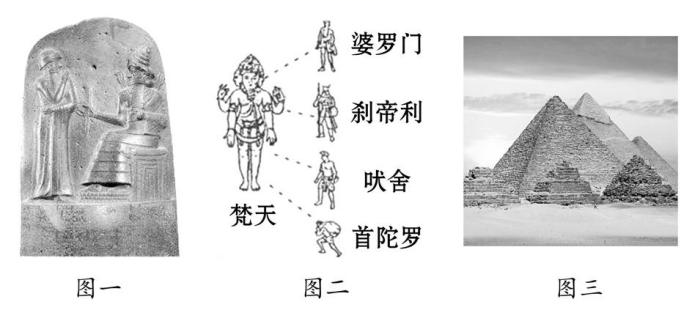 图一中反映的这部法典维护了哪一阶级的利益?在世界历史上有何地位?(3分)(2)根据图二所反映的等级制度，把持着神权的等级是什么?(2分)(3)图三这一美丽的景观应该是出现在哪一大河流域?该景观所处的古代国家使用的文字是什么?(2分)(4)上面三幅图片其反映的实质有什么共同之处?(3分)38.阅读材料,完成下列要求。材料一　中世纪的阿拉伯人继承和发展了古代希腊的理性传统,在实验科学、医学、化学、数学、天文等各方面取得了领先全球的成就。阿拉伯天文学家的“图斯双圆”理论出现在300年后的哥白尼的《天体运行论》中,现代天文学中的很多名称和术语来自阿拉伯天文学家。12世纪开始,许多希腊哲学著作的阿拉伯文译本又重新译成欧洲各种文字,欧洲人才重新听到亚里士多德的名字,接触到真实的希腊古典哲学著作。从阿拉伯世界涌来的知识潮流,给欧洲带来了向心灵解放的“大跃进”,促进了发展自由思想的伟大进步,导致了文艺复兴的到来。中国的造纸术、印刷术、指南针和火药也是经阿拉伯人之手,逐步传入西欧。——摘编自蔡德贵《中世纪阿拉伯人对哲学和科学的贡献》材料二　(罗马帝国和阿拉伯帝国)两大帝国的扩张,无疑是古代史上突破相互孤立隔绝的重大事件。但也许横贯于亚欧大陆古道上的商队来往……对古代世界各地生产技术、文化知识的传播更为重要。——摘编自齐世荣《世界史·古代史编》(1)根据材料一,概括阿拉伯对欧洲社会的影响。(5分)(2)根据材料二和所学知识,归纳两大帝国的共同点,并谈谈你对古代世界扩张的认识。(5分)高一下学期开学历史考试答案单项选择题：（本题共30小题，每小题2分，共60分)--5 DDAAA     6---10DDDAD     11-------15CDCBD                16---20CDBBC     21----25DDBBA    26----30BABCB     31---35CAADB第Ⅱ卷　非选择题（第36题10分，第37题10分，第38题10分，共30分)36【答案】(1)经济繁荣，物产丰饶(“谷食常贱，国用富饶”)；使用金银货币，市场管理规范(“市无二价”)， 商品经济发达；交通发达(“乘驿诣王都”)；对外贸易发展(“与安息、天竺交市”)。(4分)(2)被安息人(在大秦和汉朝之间从事转手贸易，获得丰厚)“遮阂”，即阻隔(2分)(3)从间接经贸和文化交流到直接交往；通过丝绸之路；以经济联系为主。(4分)37【答案】(10分)(1)奴隶主阶级；《汉谟拉比法典》是世界上现存最早的较完整的成文法典。(3分)(2)婆罗门等级。(2分)(3)尼罗河流域；象形文字。(2分)(4)都代表奴隶主阶级利益；都是奴隶主压迫奴隶的历史见证。(其他答案言之有理符合题意即可)(3分)38答案:(1)影响:阿拉伯人在自然科学领域取得了领先全球的成就,影响了欧洲近代自然科学的发展;将被中世纪湮没的古代希腊罗马文化成果保存并重新传回欧洲,为文艺复兴提供了条件;将中国的四大发明传入欧洲,促进了西欧封建社会的崩溃和资本主义社会的兴起。(5分)(2)共同点:都地跨亚非欧三大洲;都创造了辉煌的文化成就,为世界文明的发展作出了重要贡献;都在扩张中促进文化的交流、世界的联系。认识:虽然在扩张中伴随着暴力、奴役和掠夺,但在客观上促进了不同文化的交流与融合,使世界各地的联系越来越密切。(5分)